УРОК     ОБУЧЕНИЯ     ГРАМОТЕ.1 класс.  Школа  России.Авторы: В.Г. Горецкий,  В. А. Кирюшкин.Тема: Согласные звуки (м), (м,),  буквы М , м.  Цели:   Обучающая:* Познакомиться со звонкими согласными звуками  (м),  (м,) и буквами М, м;* учиться давать характеристику звукам;* учиться работать с текстом.  Развивающая:Создать  условия для развития речи детей, логического мышления, навыков фонематического анализа слов.Воспитывающая: Воспитание гордости за Россию, страну в которой мы живём;создать условия для формирования чувств товарищества, взаимопомощи.ОБОРУДОВАНИЕ:компьютер, интерактивная доска.                          Наглядность: « лента букв», плакат « Алфавит», сигнальные значки - смайлики, карточка с печатными  буквами М, м, иллюстрации « Красная площадь». Тип  урока: урок усвоения новых знаний.ХОД  УРОКА.1.Организационный  этап.                                                    Громко прозвенел звонок-                                                    Начинается урок.                                                    Наши ушки на макушке                                                    Глазки хорошо открыты.                                                    Слушаем, запоминаем,                                                    Ни минутки не теряем.Учитель: Сегодня на уроке нас ждёт интересная и разноплановая работа. Покажите сигнальными  значками какое у вас настроение. ( Дети показывают смайлики)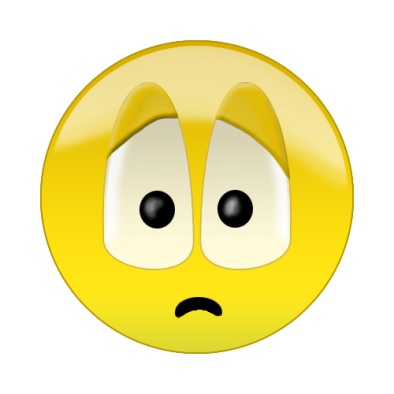 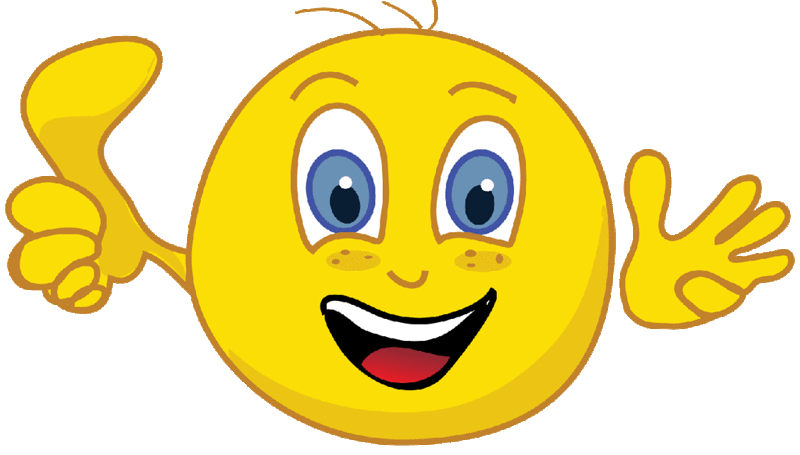 2.Определение темы и постановка целей урока.Учитель: Откройте учебник на  стр. 85. Посмотрите внимательно на страничку,  на которой мы будем сегодня работать и определите тему нашего урока.Дети: Сегодня на уроке мы познакомимся с буквой м.Учитель: Определите цели на сегодняшний урок.Ответы:Познакомиться с новыми звуками и новой буквой, которая обозначает эти звуки.Научимся правильно произносить новые звукиБудем учиться читать с новой буквой.Вспомним правило о заглавной букве.3. Знакомство со звуками (м), (м,),буквами М, м.Звуковой анализ, характеристика звуков.- Как кричит корова?- Назовите первый звук. Определите, гласным или согласным является звук (м)? Докажите свой выбор.Упражнения в выделении звуков (м), (м,)- Отгадайте загадку:                                   В подполье живёт она в норке                                   Серая малышка,   Кто же это?... (мышка)-Назовите первый звук. Какой он – гласный или согласный? Звонкий или глухой? Твёрдый или мягкий? Каким цветом обозначим?- А вот ещё одна загадка:                                              Он всю зиму в шубе спал,                                               Лапу мощную сосал, а проснувшись, стал реветь.                                               Этот зверь – лесной… (медведь)-Назовите первый звук. Какой он- гласный или согласный? Звонкий или глухой? Твёрдый или мягкий? Каким цветом обозначим?ИГРА «УЗНАЙТЕ ЗВУК».- Если услышите в словах звук (м) – хлопните один раз, а если услышите звук (м,) – топните один раз.МОХ, МЕТРО, СОМ, СОМИК,  МАШина, МУРАВЕЙ, МЕТЛА, САМОВАР, МИТЯ, МУЗЫКА.Учитель показывает на карточке  печатную букву м.- Почему 2 буквы М?- Когда пишем заглавную букву?- На что похожа буква м?ПОСЛУШАЙТЕ СТИХИ ( читают заранее подготовленные дети)Взявшись за руки, мы встали.И на М похожи стали.                           (В. Степанов)   2.    Хорошо известно всем:           Где метро, там буква М.                                     (А. Шибаев)   3.     Палочка и палочка ,           Между ними галочка.           И понятно сразу всем:           Получилась буква М!                                  ( Г. Ванюхина)     ПЕЧАТАНИЕ БУКВ М, м. - Почему на ленте букв, где буква м  -  2 треугольника: зелёный и синий?   *  ПОКАЗ НА ДОСКЕ УЧИТЕЛЕМ   * ПЕЧАТАНИЕ В ТЕТРАДИ САМОСТОЯТЕЛЬНО   *САМОКОНТРОЛЬУПРАЖНЕНИЕ В ЧТЕНИИ СЛОГОВ И СЛОВ. ( смотри на экран)МА                             МАМАМА
МО                             МОМОМО
МУ                              МУ    --   Л                      МУ    -- ЛК           С -   МУ   -- ЛК
МЫ                             МЫМЫМЫ
МИ                              МИМИМИ - ЧИТАЕМ СЛОВА                МА – МАМЕТ - РОМоск-ваМО – ЛО - КО
СТРО – И – ТЕ - ЛИ               МИР               МОСТЧтение  идёт по заданиям:Все слоги хором.Слоги с твёрдым звуком(м). Почему  (м) твёрдый?Слоги с мягким звуком(м,).Почему (м,) мягкий?Чтение слов в столбике. Сколько слогов?ИГРА « КТО БОЛЬШЕ».- Придумайте и назовите слова, в которых есть звуки (м), (м,)          РАБОТА С ТЕКСТОМ УЧЕБНИКА:Чтение текста в учебнике  ( стр.85).ЗАДАНИЯ: Прочитайте слова с новой буквой . Сколько слогов в этих словах?  (выборочно)После повторного чтения  вопросы:Где происходит действие?О каком уроке идёт речь?Что предложила написать учительница?Что написали дети?-  Рассмотрите иллюстрациюна стр. 84 учебника.ВОПРОСЫ:- Что на ней изображено?(Московский Кремль, собор Василия Блаженного).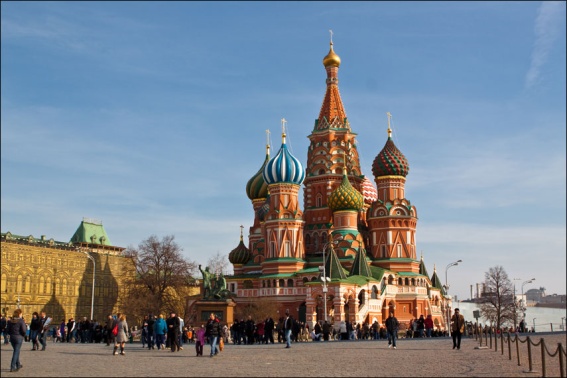 - Как называется стена из кирпича, изображённая на иллюстрации? ( Кремлёвская стена).-  Что находится в центре Кремля? ( Спасская башня, Мавзолей).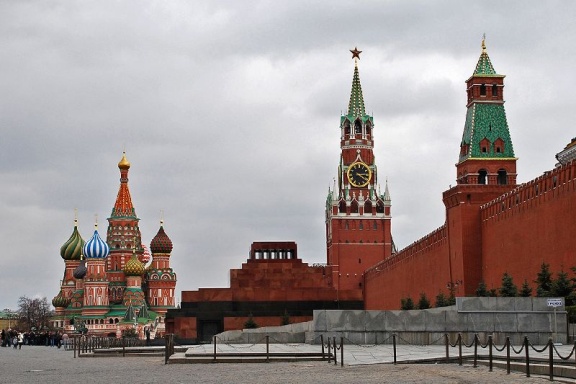 Как называется здание, которое справа вверху?( Исторический музей). 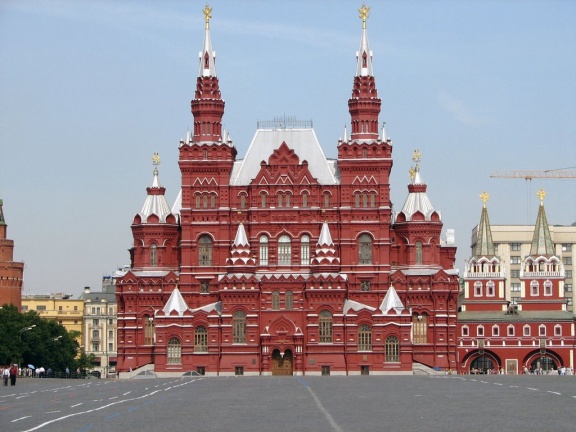 РАССКАЗ УЧИТЕЛЯ О КРАСНОЙ ПЛОЩАДИ- А теперь прочитаем стих. А. С. Пушкина.- Прочитаем  текст под иллюстрацией.  ВОПРОСЫ:Какова Москва?Какой она становится  от года к году?Кто из вас бывал в Москве, что вам особенно запомнилось? ( СЛАЙДЫ О Москве)Прочитайте пословицы в нижней части страницы 84, объясните их значение.ИТОГ  УРОКА     (РЕФЛЕКСИЯ.)Наш урок подходит к концу.ВОПРОСЫ УЧИТЕЛЯ:- Что нового узнали на уроке?- Где можно применить полученные знания?- Какие трудности возникли?- Какое задание было наиболее интересным?- Все ли цели достигли?                    СПИСОК  ИСПОЛЬЗУЕМОЙ  ЛИТЕРАТУРЫ.1Азбука. В.Г. Горецкий, В.А. Кирюшкин.2.Журнал « Начальная школа».3.Праздники для детей и взрослых» - М: АСТ, 2000 г. Н. В. Чудакова.